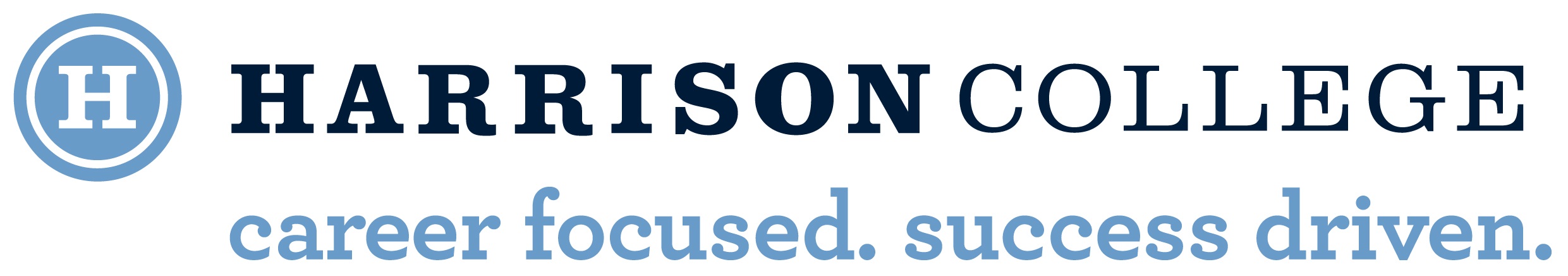 CompetenciesLeadership  (all)The ability to make things happen by encouraging and channeling the contributions of others; taking a stand on and addressing important issues; acting as a catalyst for change and continuous improvement; developing viable partnerships and networks of people; and interacting with others in a way that gives them confidence in one’s intentions and those of the organization.Builds trust and respect by modeling the values that s/he espousesCelebrates the achievement of key milestones, recognizes all who contributedCreates a climate that fosters high performance and job satisfactionCreates an environment that fosters honesty and integrityCreates vision and directionDemonstrates a strong commitment to diversityDevelops an organization and business atmosphere that supports individual and team achievementEmpowers and rewards others to take intelligent risksEncourages and empowers others to achieve, creates enthusiasm, a feeling of investment and a desire to excelEnergizes people to overcome barriers to changeInspires a sense of urgency/immediacyInstills a sense of mission, teamwork and supportMobilizes the creative efforts of the organization’s best performersMotivates others by administering appropriate rewards and consequences for actionsOrganizes, gains the involvement of, and manages diverse team to accomplish specific projects and department goalsProvides resources (materials, information, etc.) for associatesPuts the right people in the right roles at the right timesRecruits, retains and rewards talented peopleRemoves obstacles and supports the group to succeedShapes current job behavior to achieve specific performance objectivesAdaptability (management)Maintaining effectiveness when experiencing major changes in work tasks and/or the work environment; adjusting effectively to work within new work structures, processes, requirements, or cultures.Adjusts effectively to changes in processes, requirements, job scope, work structures, or culturesAdopts new approaches to novel or unusual situations rather than relying on established practicesApproaches changes or newness positivelyChanges tactics to effectively handle multiple demands, priority shifts, ambiguity, and rapid changeDemonstrates flexibility in the face of changeMaintains effectiveness when experiencing major changeModifies behavior to deal effectively with changesRemains open to ideas offered by othersSeeks information to understand change and the rationale for the changeSupports change decisions that differ from personally preferred actionTreats change and new situations as opportunities for learning or growthTalent Development (management)Planning and supporting the development of others; providing timely guidance and feedback to help others strengthen specific knowledge/skill areas needed to accomplish a task or solve a problem.Adapts management style to meet the unique needs of individualsAssesses strengths and development needs of associates accuratelyChallenges others to confront problems and make tough choicesConducts career planning discussionsCreates a learning environmentEncourages others to learn from both success and failureHelps individuals overcome obstacles to learningHelps secure resources required to support developmental effortsMaintains development plans for all associates and supports training goalsMentors othersModels specific knowledge/skills/abilities needed to succeedPerforms effective succession planningPromotes continuous learning and self development incorporating associate inputProvides instructions, positive models, and opportunities for observationProvides regular one-on-one coaching, development feedback and technical adviceProvides specific, timely, and appropriate feedbackProvides staff with challenging opportunities to aid learning and developmentShares business knowledge with othersSponsors people for challenging first-time assignments to prepare them for broader rolesOpen for Selection AlignmentFocusing and guiding others in accomplishing work objectives, keeping the vision and values at the forefront of associate decision making and action.Clarifies roles and responsibilitiesCommunicates consistent messages that reinforce values and priorities for actionCommunicates direction clearly to direct reports and challenges the group to achieveCreates clear points of accountability and ownership on projects or initiativesDemonstrates awareness and understanding of strategic goals and prioritiesDevelops and communicates clearly defined and measured expectationsEncourages decisions and actions that create a sense of ownership and clear points of accountabilityEstablishes a broad and long-term view of opportunities and situationsFocuses and guides others in accomplishing work objectivesFocuses people on the most important organizational prioritiesGains commitment, alignment and engagement in the mission, vision, and valuesIdentifies and prioritizes the key actions and behaviors necessary for successInspires shared vision to develop a work environment that supports individual and team achievementKeeps mission, vision and values at the forefront of decision making and actionMakes optimum use of human assets through targeted and well-administered delegationSets and/or guides the setting of meaningful, specific and measurable goalsWorks with people to identify competencies required to achieve goalsCollaborationFacilitating the achievement of team goals; identifying, developing and using collaborative relationships to facilitate team and organizational goal achievement.Asks probing questions to analyze various business situationsBrings substantive conflicts and disagreements into the open and attempts to resolve themDemonstrates an appreciation of the contributions of all team membersDemonstrates cooperation, flexibility and willingness to compromise in working with others to reach team goalsDemonstrates personal commitment to the teamDemonstrates sensitivity to the impact of decisions and actions on othersEncourages the open expression of ideas and opinionsFosters collaboration among team members and among teamsIdentifies and develops relationships to facilitate goal achievementIdentifies strengths and weaknesses of team, and leverages strengthsListens actively to and fully involves others in team plans, decisions and actionsMakes procedural or process suggestions for achieving team goals/performing functionsManages meetings effectivelyPartners with fellow associates/supervisors/departments/customer group(s) to achieve a synergistic approach to business goals and prioritiesRecognizes and effectively balances the interests and needs of one’s own group with those of the broader organizationSeeks and expands on team members’ ideas, and enhances their ideasShares ownership and successes with othersValues and uses individual differences and talents of team membersWorks toward win-win solutions with peers and customers by involving them in the processCommunication Clearly conveying information and ideas through a variety of media to individuals or groups in a manner that engages the audience and helps them understand and retain the message; presenting ideas effectively (including nonverbal communication and use of visual aids) to individuals or groups when given time to prepare; delivering presentations suited to the characteristics and needs of the audience.Checks for understanding with the audienceClarifies purpose and importance of the message (or the meeting)Communicates information and ideas clearly and succinctlyComprehends and correctly interprets messages from othersDelivers prepared, concise, open and persuasive formal presentations in a variety of settingsEngages the audience and helps them understand and retain the messageEstablishes and defines clear goals that reflect the audience experience, background, and expectationsFosters open dialogue/exchange of information and ideasInvolves the audience by soliciting questions and inputListens actively to understand others’ perspectives or viewpointsManages group dynamics in a professional wayPresents facts, evidence, and details that support the main ideasPresents ideas and information in a straightforward and logically organized mannerResponds effectively to questions/objections/messages from othersReviews and edits written work constructivelyStresses/summarizes major pointsUses a flexible and resilient personal communication style to incorporate a ‘think on your feet’ approachUses a variety of media, documents, and tools to present ideas effectivelyUses audio and visual learning aids to enhance understanding of contentUses effective non verbal communicationProfessional / Technical ExpertiseHaving achieved a satisfactory level of professional/technical knowledge and/or skill in position-related areas; keeping up with current developments and trends in areas of expertise.Acts as knowledge resource for othersDemonstrates a thorough understanding of the market place, its risks and opportunitiesDemonstrates knowledge, skills and abilities required for current positionDemonstrates proficiency in the use and application of tools needed to be effectiveDemonstrates strong technical expertise in relevant product areasDevelops and applies knowledge of the business, products, systems and technologyKeeps abreast of current developments and trends in area of expertisePossess and uses cross-functional knowledgeProvides accurate information, volunteers additional information for completeness, and recapsProvides others with insight gained from industry and/or technical experienceShows understanding of issues relevant to the broad organization and businessShows willingness and aptitude to grasp new concepts or toolsTroubleshoots within prescribed productivity time frameUses industry knowledge in planning and decision makingResults OrientationOperating with commitment, effectiveness and integrity; demonstrating capacity for effective action and accomplishment; assuming responsibility/accountability for successfully completing assignments or tasks.Accepts responsibility for outcomes (+ and -)Anticipates problems and proactively works to resolve themConveys a sense of urgency and drives issues to closureDemonstrates initiative to go beyond minimum requirements of effort and activityDemonstrates ownership and accountability for achieving project goals/taskDemonstrates resourcefulness when faced with challenging problems and/or constrained resourcesMakes decisions in an ethical mannerMeets multiple productivity standards, and deadlines, while controlling costsMeets quality objectivesOperates with commitment, effectiveness and integrityShows concern for all aspects of the jobShows high level of commitment to workTakes immediate action when confronted with a problem or opportunityTakes ownership for work by setting priorities and utilizing department resourcesTakes responsibility for own career developmentWorks hard to meet or exceed business goalsWorks independently without extensive support and direction from supervisors and peersWorks to achieve the highest levels of personal and organizational performanceWorks to do what is best for all stakeholdersWorks to overcome obstacles to completing tasks or assignmentsService Orientation/Client FocusMaking customers and their needs a primary focus of one’s actions; developing and sustaining productive customer relationships; taking responsibility for customer satisfaction and loyalty.Anticipates market trends and customer needsApplies knowledge and training to support customer needsBalances client expectations with associate satisfaction and financial performanceCommits to deliverables and delivers on commitmentsCreates an environment that empowers associates to exceed customer expectationsDemonstrates commitment to doing quality work and exceeding customer expectationsDevelops solutions to immediately address critical customer concerns and problemsHandles upset customers effectively by listening, empathizing, apologizing, actingIdentifies customer problems and maintains ownership until issue is fully resolvedMakes (internal and/or external) customers and their needs a primary focus of actionsProbes with questions to clearly understand customer’s problems, needs, and concernsRepresents the customer’s perspective persuasively in internal discussionsShares information with customers to build understandingTakes actions to integrate customers’ needs with products and strategic directionTakes personal responsibility for customer satisfaction and loyaltyUnderstands the business impact of technical/service solutions and ensures that they are consistent with our commitment to customersViews situations from the customer’s perspective to meet requirementsResilience Retaining the capacity for effective action/accomplishment over time; handling stress in a manner that is acceptable to others and to the organization; staying with a position or plan of action until goal is obtainedDemonstrates capacity to continue to be productive under adverse conditionsDemonstrates persistence in pursuing goalsDemonstrates resilience in the face of setbacksDemonstrates the stamina and willingness to maintain involvement and productivity over timeDevelops appropriate plans needed to alter conditions that create stressExhibits personal control, emotional balance, dependability, and stabilityKeeps a strong work pace over timeKeeps focused during tough timesMaintains constructive interpersonal relationships when under stressMeets aggressive project goals despite obstacles or resource constraintsOperates with vigor and determination over extended periods of timePersists appropriately to work through obstacles and oppositionPushes back appropriately in the face of conflict or disappointmentRedirects focus when it becomes obvious that a goal can’t be achievedReleases stress and pressure through appropriate, adaptive channelsRetains the capacity for effective action/accomplishment over timeStrives to overcome assignment obstacles before seeking supportWorks effectively with multiple demands and competing priorities